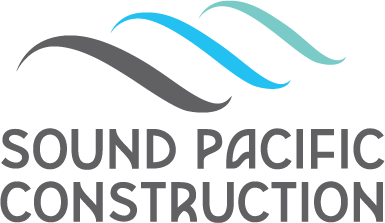 							APPLICATION FOR EMPLOYMENT 									Date:__________________PERSONAL INFORMATION DESIRED EMPLOYMENT EQUAL EMPLOYMENT OPPORTUNITY:  It is our policy to seek and employ the best qualified personnel and to provide equal opportunity for the advancement of employees and to administer all of our personnel policies in a manner that will not discriminate against any person because of race, color, religion, age, sex, marital or veteran status, national origin, ancestry, disability, on-the-job injuries, or any other legally protected status unless it is a bona fide occupational requirement reasonably necessary to the operation of the business.  EDUCATION EMPLOYMENT HISTORY GENERAL Do you have a valid Washington State Driver’s license?  Yes □   No □    What class of license? _____  Driver’s License No:  __________Have you worked in the heavy construction field in the past?  Yes □    No □If yes: what type, for how many years and what kind of projects have you worked on? ________________________________________________________________________________________________________________________________________________________________________________________________________________________Criminal Record: (Conviction of a crime is not an automatic bar to employment.  Factors such as the nature and gravity of the crime, the length of time since the conviction and/or completion of any sentence, and the nature of the job for which you have applied will be considered.)  (WASHINGTON APPLICANTS: Do not list any conviction for which the date of conviction or prison release, whichever is more recent, is more than seven years old.)  Have you been CONVICTED, plead GUILTY, or NO CONTEST or FOREFEITED BOND OR BAIL for any crime other than traffic violations?  Yes □    No □    If yes, give details: ________________________________________________________________________________________________________________________________________________________________________________________________________________________Driving Positions:  Have you ever been CONVICTED, PLEAD GUILTY, NO CONTEST OR FOREFEITED BOND or BAIL for any traffic violation in the past three years?  Yes □    No □    If yes, give details:  ________________________________________________________________________________________________________________________________________________________________________________________________________________________CERTIFICATIONS Indicate whether you hold any of the following Certifications: First Aid / CPR		Yes □    No □    Exp Date: ________	    Confined Space Entry                  Yes □    No □    Exp Date: ________	Haz-Mat (40 hour) 	Yes □    No □    Exp Date: ________	    Flagging 		             Yes □    No □    Exp Date: ________Haz-Mat (8 hour refresher)	Yes □    No □    Exp Date: ________	    Traffic Control Supervisor           Yes □    No □    Exp Date: ________Excavation & Trenching	Yes □    No □    Exp Date: ________	    Pilot Escort Vehicle Operator     Yes □    No □    Exp Date: ________VERIFICATION AND SIGNATURE 1. I authorize the investigation of all matters which the Company deems relevant to my qualifications for employment, including all statements made in this application and in any attachments or supporting documents I authorize you to request and receive such information and I release from all liability any persons (such as former supervisors) or employers supplying it.  I also release you from all liability which might result from making the investigation.  2.  I certify that the facts and information in this application in any attachments or supporting documents are true and complete to the best of my knowledge.  I understand that any falsification, misrepresentation or omission, as well as any misleading statements or omissions, generally will result in denial of employment or immediate termination, regardless of when and how discovered.  4.  I understand that I may resign or be terminated, without cause or notice, at any time, unless otherwise stated in an employment contract.  I also understand that John Brunson or Tom Abplanalp are the only persons who will ever have the authority to agree to any other terms and/or to enter into such contracts and that all such agreements for other terms of employment or contracts must be in writing and signed by both parties.  I also understand that unless otherwise stated in an employment contract, the company may change, withdraw and interpret other policies (including wages, hours and working conditions) as it deems appropriate.  5.  This original application for employment will only be considered for 30 days.  6.  I have read each of these statements.  I have also reviewed all of the information provided in this application and in any supporting documents.  Yes □    No □Signature Electronic applications do not require a signature.  When submitted electronically, you are confirming that all information is true and complete.  Last NameLast NameFirst Name First Name First Name MIMIAddressAddressCity City StateStateZipHome Phone Cell Cell E-mail E-mail E-mail E-mail PositionDate You Can Start Work Date You Can Start Work Are you authorized to accept employment in the United States? Yes □    No □   (Proof required upon hire)Are you available to work every day of the week?Yes □    No □Are you available to work every day of the week?Yes □    No □Check the shifts you can work: (We will attempt to reasonably accommodate employees who require certain hours or days off because of religious practices.)Days □    Swing □    Graveyard □    Rotating □Check the shifts you can work: (We will attempt to reasonably accommodate employees who require certain hours or days off because of religious practices.)Days □    Swing □    Graveyard □    Rotating □Have you ever worked for SPC before?  If yes, please list: when, who for, and why you left. Have you ever worked for SPC before?  If yes, please list: when, who for, and why you left. Have you ever worked for SPC before?  If yes, please list: when, who for, and why you left. Have you ever worked for SPC before?  If yes, please list: when, who for, and why you left. Do you have any relatives or friends (such as roommates) who currently work for us?  If yes, please state his/her position(s) in the company. Do you have any relatives or friends (such as roommates) who currently work for us?  If yes, please state his/her position(s) in the company. Do you have any relatives or friends (such as roommates) who currently work for us?  If yes, please state his/her position(s) in the company. Do you have any relatives or friends (such as roommates) who currently work for us?  If yes, please state his/her position(s) in the company. How did you hear about us? □ On Your Own      □Newspaper      □ Agency      □Employee      Name of Source:How did you hear about us? □ On Your Own      □Newspaper      □ Agency      □Employee      Name of Source:How did you hear about us? □ On Your Own      □Newspaper      □ Agency      □Employee      Name of Source:How did you hear about us? □ On Your Own      □Newspaper      □ Agency      □Employee      Name of Source:Level Attained Name & Location 3 of Years Attended Did you Graduate? If yes indicate dateSubjects Studied High School College Trade or Business SchoolCompany Name Company Name Supervisor Name & Position Supervisor Name & Position Your Position Your Position Your Position AddressAddressAddressMay we contact this employer?  Yes □    No □May we contact this employer?  Yes □    No □May we contact this employer?  Yes □    No □May we contact this employer?  Yes □    No □City State Zip Phone Hire DateHire DateDate left Duties Duties Duties Starting Salary  Starting Salary  Ending Salary Ending Salary Reason for LeavingReason for LeavingReason for LeavingReason for LeavingReason for LeavingReason for LeavingReason for LeavingCompany Name Company Name Supervisor Name & Position Supervisor Name & Position Your Position Your Position Your Position AddressAddressAddressMay we contact this employer?  Yes □    No □May we contact this employer?  Yes □    No □May we contact this employer?  Yes □    No □May we contact this employer?  Yes □    No □City State Zip Phone Hire DateHire DateDate left Duties Duties Duties Starting Salary  Starting Salary  Ending Salary Ending Salary Reason for LeavingReason for LeavingReason for LeavingReason for LeavingReason for LeavingReason for LeavingReason for LeavingCompany Name Company Name Supervisor Name & Position Supervisor Name & Position Your Position Your Position Your Position AddressAddressAddressMay we contact this employer?  Yes □    No □May we contact this employer?  Yes □    No □May we contact this employer?  Yes □    No □May we contact this employer?  Yes □    No □City State Zip Phone Hire DateHire DateDate left Duties Duties Duties Starting Salary  Starting Salary  Ending Salary Ending Salary Reason for LeavingReason for LeavingReason for LeavingReason for LeavingReason for LeavingReason for LeavingReason for LeavingCompany Name Company Name Supervisor Name & Position Supervisor Name & Position Your Position Your Position Your Position AddressAddressAddressMay we contact this employer?  Yes □    No □May we contact this employer?  Yes □    No □May we contact this employer?  Yes □    No □May we contact this employer?  Yes □    No □City State Zip Phone Hire DateHire DateDate left Duties Duties Duties Starting Salary  Starting Salary  Ending Salary Ending Salary Reason for LeavingReason for LeavingReason for LeavingReason for LeavingReason for LeavingReason for LeavingReason for LeavingCompany Name Company Name Supervisor Name & Position Supervisor Name & Position Your Position Your Position Your Position AddressAddressAddressMay we contact this employer?  Yes □    No □May we contact this employer?  Yes □    No □May we contact this employer?  Yes □    No □May we contact this employer?  Yes □    No □City State Zip Phone Hire DateHire DateDate left Duties Duties Duties Starting Salary  Starting Salary  Ending Salary Ending Salary Reason for LeavingReason for LeavingReason for LeavingReason for LeavingReason for LeavingReason for LeavingReason for LeavingCompany Name Company Name Supervisor Name & Position Supervisor Name & Position Your Position Your Position Your Position AddressAddressAddressMay we contact this employer?  Yes □    No □May we contact this employer?  Yes □    No □May we contact this employer?  Yes □    No □May we contact this employer?  Yes □    No □City State Zip Phone Hire DateHire DateDate left Duties Duties Duties Starting Salary  Starting Salary  Ending Salary Ending Salary Reason for LeavingReason for LeavingReason for LeavingReason for LeavingReason for LeavingReason for LeavingReason for Leaving